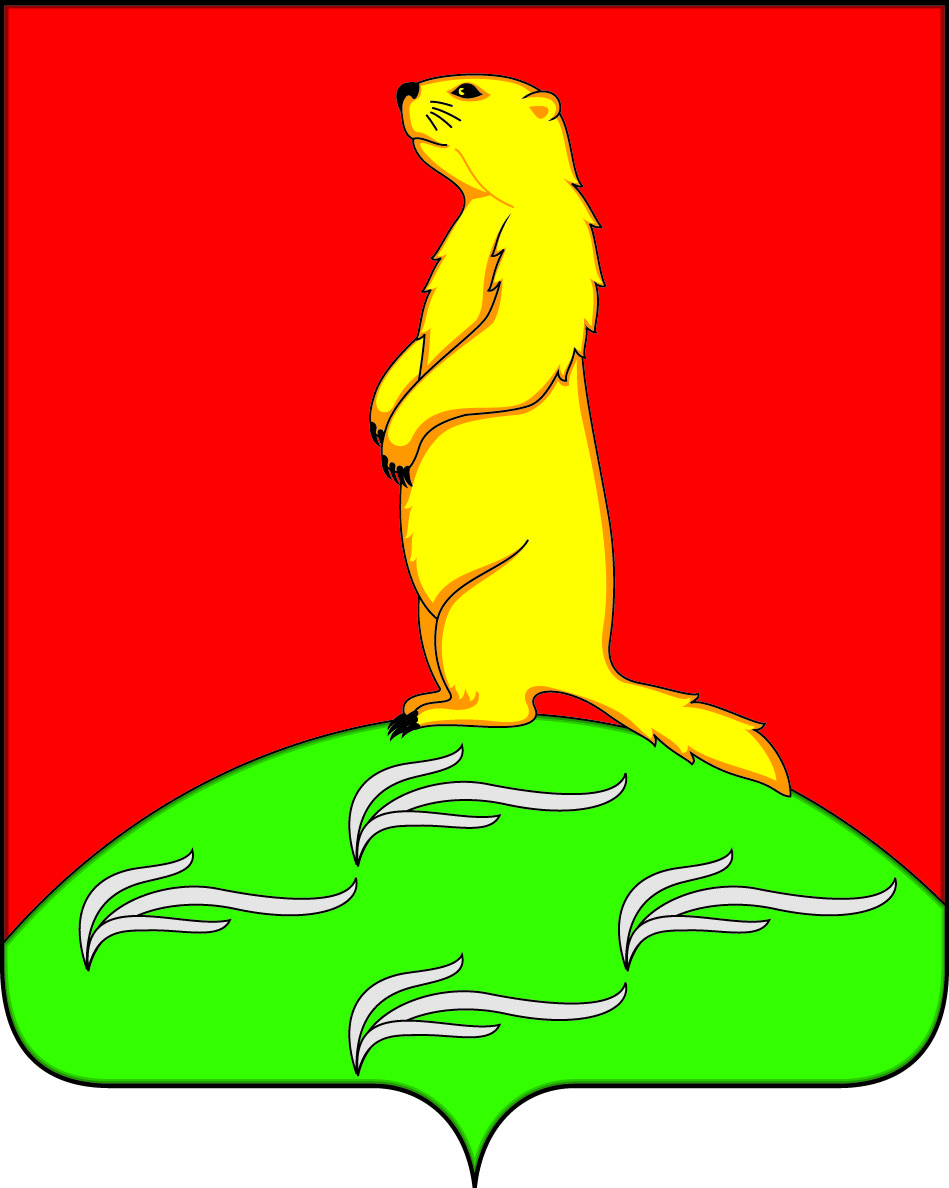 АДМИНИСТРАЦИЯПЕРВОМАЙСКОГО СЕЛЬСКОГО  ПОСЕЛЕНИЯ  БОГУЧАРСКОГО МУНИЦИПАЛЬНОГО  РАЙОНА  ВОРОНЕЖСКОЙ  ОБЛАСТИПОСТАНОВЛЕНИЕот «23» июля 2018 года  № 30            с. ЛебединкаО содействии избирательным комиссиям в организации подготовки и проведения выборов губернатора Воронежской области В соответствии с Федеральным законом от 06.10.2003 № 131-ФЗ «Об общих принципах организации местного самоуправления в Российской Федерации», Федеральными законами: от 12.06. 2002 N 67-ФЗ "Об основных гарантиях избирательных прав и права на участие в референдуме граждан Российской Федерации", Избирательным кодексом Воронежской области, постановлением администрации Богучарского муниципального района от 19.07.2018 № 578 «О содействии избирательным комиссиям в организации подготовки и проведения выборов губернатора Воронежской области и дополнительных выборов депутатов Совета народных депутатов городского и сельских поселений», в целях оказания содействия избирательным комиссиям в организации подготовки и проведения выборов губернатора Воронежской области администрация Первомайского сельского поселения постановляет:1. Создать рабочую группу по оказанию содействия избирательным комиссиям в решении вопросов, связанных с подготовкой и проведением выборов губернатора Воронежской области согласно приложению № 1.2. Администрации Первомайского сельского поселения в установленном порядке обеспечить:2.1. Представление сведений об избирателях в избирательные комиссии для составления и уточнения списков избирателей.2.2. Предоставление избирательным комиссиям на безвозмездной основе помещений для работы избирательных комиссий и голосования, хранения избирательной документации, а также выделение технологического оборудования.2.3. Выделение специально оборудованных мест для размещения предвыборных агитационных материалов.2.4. Наличие государственной атрибутики (герб, флаг) Российской Федерации и Воронежской области на избирательных участках.3. Утвердить перечень мероприятий по информированию населения о выборах губернатора Воронежской области согласно приложению № 2.4.Контроль за исполнением настоящего постановления оставляю за собой.Глава Первомайского сельского поселения                              В.В. ВойтиковПриложение № 1к постановлению администрации Первомайского сельского поселенияот 23.07.2018 № 30Состав рабочей группы по оказанию содействия избирательным комиссиям в решении вопросов, связанных с подготовкой и проведением выборов губернатора Воронежской области 1. Войтиков Владислав Владиславович - глава Первомайского сельского поселения, председатель рабочей группы2. Туз Наталья Петровна - заместитель председателя Совета народных депутатов Первомайского сельского поселения; 3. Шматко Татьяна Викторовна - ведущий специалист администрации Первомайского сельского поселения.4. Золотов Василий Васильевич - председатель ТОС с.Плесновка;5. Раковский Александр Александрович - депутат Совета народных депутатов Первомайского сельского поселения.Приложение 2к постановлению администрации Первомайского сельского поселенияот 23.07.2018 № 30Перечень мероприятийпо информированию населенияо выборах губернатора Воронежской области № п.п.Наименование мероприятийОтветственныйДата1.Проведение организационных и информационно – разъяснительных мероприятий: семинары, заседания «круглых столов»Глава Первомайского сельского поселения август - сентябрь2.Проведение мероприятий по повышению правовой культуры с избирателями разных возрастных групп по вопросам электоральной активности с привлечением специалистов учреждений культуры, образованияГлава Первомайского сельского поселения, директор школы, директор СДК, расположенного на территории сельского поселения август - сентябрь3.Организация работы «горячей линии» телефонной связи с избирателямиГлава Первомайского сельского поселения, ведущий специалист администрацииавгуст - сентябрь4.Разъяснение избирательного законодательства в области информирования и предвыборной агитации среди индивидуальных предпринимателей и организаций Глава Первомайского сельского поселения, ведущий специалист администрации, старший инспектор администрацииавгуст - сентябрь5Информирование населения через районную газету «Сельская новь» о предстоящих выборахГлава Первомайского сельского поселенияавгуст - сентябрь6.Доведение информации о выборах до избирателей через ТОСыПредседатели ТОСавгуст - сентябрь7.Организация проведения в библиотеке встреч с избирателями, выставок Заведующая библиотеки, расположенной на территории Первомайского сельского поселенияавгуст - сентябрь